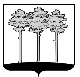 ГОРОДСКАЯ  ДУМА  ГОРОДА  ДИМИТРОВГРАДАУльяновской областиР Е Ш Е Н И Ег.Димитровград  29  августа  2018  года                                                               №  89/1067   .     О присвоении земельному участку наименования «лесопарк «Лесная Горка»В соответствии с пунктом 27 части 1 статьи 16 Федерального закона от 06.10.2003 №131-ФЗ «Об общих принципах организации местного самоуправления в Российской Федерации», руководствуясь пунктом 30 части 1 статьи 7, пунктом 26 части 2 статьи 26 Устава муниципального образования «Город Димитровград» Ульяновской области, частью 5 статьи 3 Положения о порядке наименования, изменения и аннулирования наименований муниципальных объектов в городе Димитровграде Ульяновской области, протоколом заседания Топонимической комиссии города Димитровграда Ульяновской области от 30.03.2018, рассмотрев обращение исполняющего обязанности Главы Администрации города Димитровграда Ульяновской области Ю.А.Корженковой от 28.06.2018   №01-19/4218, Городская Дума города Димитровграда Ульяновской области второго созыва решила:1. Присвоить земельному участку с кадастровым номером  73:23:010718:49 площадью 206381  кв.м, расположенному в границах улиц Парковой, Потаповой, Лесная Горка и III Интернационала, наименование «лесопарк «Лесная Горка».2. Установить, что настоящее решение подлежит официальному опубликованию и размещению в информационно – телекоммуникационной сети «Интернет» на официальном сайте Городской Думы города Димитровграда Ульяновской области (www.dumadgrad.ru).3. Контроль исполнения настоящего решения возложить на комитет по социальной политике и местному самоуправлению (Терехов).Глава города ДимитровградаУльяновской области	   А.М.Кошаев